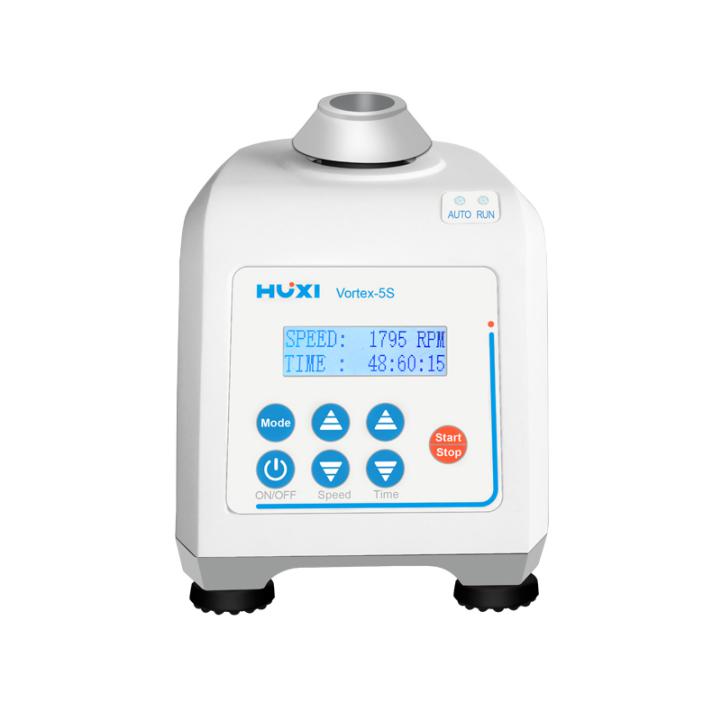 1、产品应用新型光感应旋涡混匀仪数显款，采用直流电机驱动，偏心结构设计，在容器中对液体进行混匀振荡等操作，广泛应用于生物化学、基因工程、医学等实验领域。2、产品特点100~240V宽电压设计，适用范围广；操作方式：光感应/连续两种模式可供选择；永磁直流电机不易发热，寿命长，可长时间运行；1~99h59m59s定时功能，到时自动停止，操作方便；柔软硅胶脚垫，超强防震，高速工作时机身稳固不移；压铸锌底座，结实耐用，使其拥有足够的配重重量及偏心平衡运转；多种规格适配器可供，满足不同的实验需求。3、技术参数4、装箱清单型号Vortex-5S货号1001017001电压V100~240V频率HZ50~60电机类型直流电机振荡方式圆周周转直径mm4转速范围rpm100~3000 ±10调速方式按键定时范围1~99h59m59s时间显示LCD运行方式点动（光感应）/连续底座材质锌合金输入功率W60环境温度℃5~40环境湿度%80仪器尺寸mm165*130*140包装尺寸mm250*220*190仪器净重kg3仪器毛重kg3.5序号名称1主机2使用说明书3保修卡4合格证5标准头